Об утверждении Положения об обеспечении требований пожарной безопасности в период уборки урожая и заготовки кормов на территории  сельского поселения «ГРИВА»В соответствии с Федеральным законом от 21.12.1994 №69-ФЗ «О пожарной безопасности», Федеральным законом от 06.10.2003 года №131-ФЗ «Об общих принципах организации местного самоуправления в Российской Федерации» и в целях укрепления пожарной безопасности, защиты жизни и здоровья населения на территории П О С Т А Н О В Л Я Ю:Утвердить Положение об обеспечении требований пожарной безопасности в период уборки урожая и заготовки кормов  согласно приложению.    Контроль за выполнением настоящего постановления оставляю за собой.Постановление вступает в силу с момента его принятия.Глава   сельского поселения   «Грива»                        	                  А. В. ЗыряновПриложениеУтверждено постановлением администрации МОсельского поселения «Грива»от 07.07.2017г. № 74/07ПОЛОЖЕНИЕ
об обеспечении требований пожарной безопасности
в период уборки урожая и заготовки кормов1. Общие положения1.1. Настоящее положение определяет требования пожарной безопасности в период уборки урожая и заготовки кормов, предъявляемые к сельскохозяйственным предприятиям и организациям на территории  сельского поселения. Требования являются обязательными для выполнения вышеуказанными предприятиями и организациями.2. Обязанности предприятий и организаций2.1. Каждому предприятию и организации необходимо разработать и утвердить инструкции, в которых должны быть указаны обязанности и план действия каждого работника при возникновении пожара при уборке урожая и заготовке кормов.3. Требования к автотранспорту3.1. Тракторы и автомобили должны быть оборудованы искрогасителями и первичными средствами пожаротушения (водители обязаны перед каждым выездом проверять исправность и надежность искрогасителей, системы зажигания и топливоподачи).3.2. Во избежание загорания кормов от непосредственного соприкосновения с выхлопными трубами и коллекторами автотранспорта, задействованный на погрузочных работах транспорт может подъезжать к скирде на расстояние не ближе 3-х метров.4. Требования при сушке сена4.1. Склады кормов на территории животноводческих комплексов должны располагаться на специально отведенной площадке, опаханной полосой не менее 4-х метров. 4.2. Между отдельными штабелями или скирдами должно быть расстояние не менее . При размещении попарно скирд, расстояние между ними должно быть не менее , а между соседними парами – не менее . Каждая пара скирд должна быть опахана четырехметровой полосой.4.3. Расстояние от скирд и штабелей кормов до линий электропередач должно быть не менее , до дорог – не менее 20метров, до зданий и сооружений – не менее . 4.4. В каждом хозяйстве приказом должны быть назначены лица, ответственные за заготовку, досушку и хранение сена.5. Ответственность руководителей организаций и предприятий5.1. Руководители предприятий и организаций несут персональную ответственность за возникновение пожара на территории предприятий или организации согласно действующего законодательства.«Грива»сикт овмодчоминсаадминистрация «Грива»сикт овмодчоминсаадминистрация «Грива»сикт овмодчоминсаадминистрация 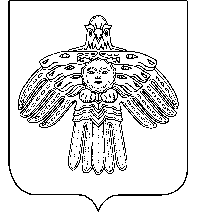 Администрация сельского поселения«Грива» Администрация сельского поселения«Грива» Администрация сельского поселения«Грива» ШУÖМПОСТАНОВЛЕНИЕ07  июля2017 г.№ № 74/07      (с. Грива, Республика Коми)      (с. Грива, Республика Коми)      (с. Грива, Республика Коми)